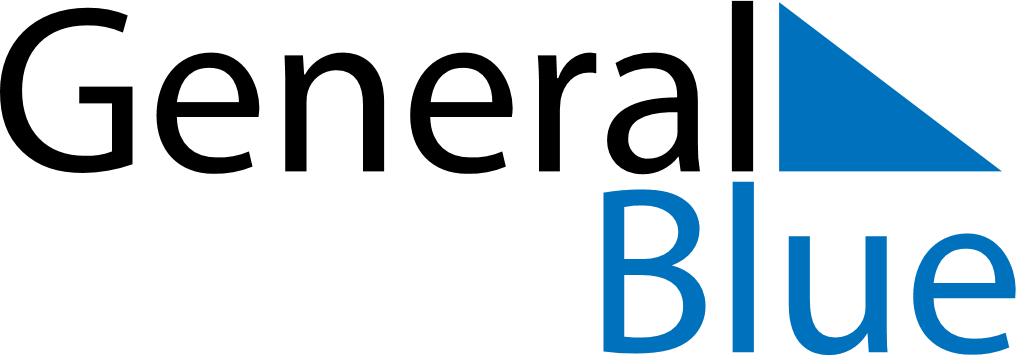 January 2024January 2024January 2024January 2024January 2024January 2024Coro, Falcon, VenezuelaCoro, Falcon, VenezuelaCoro, Falcon, VenezuelaCoro, Falcon, VenezuelaCoro, Falcon, VenezuelaCoro, Falcon, VenezuelaSunday Monday Tuesday Wednesday Thursday Friday Saturday 1 2 3 4 5 6 Sunrise: 6:57 AM Sunset: 6:25 PM Daylight: 11 hours and 28 minutes. Sunrise: 6:58 AM Sunset: 6:26 PM Daylight: 11 hours and 28 minutes. Sunrise: 6:58 AM Sunset: 6:26 PM Daylight: 11 hours and 28 minutes. Sunrise: 6:58 AM Sunset: 6:27 PM Daylight: 11 hours and 28 minutes. Sunrise: 6:59 AM Sunset: 6:27 PM Daylight: 11 hours and 28 minutes. Sunrise: 6:59 AM Sunset: 6:28 PM Daylight: 11 hours and 28 minutes. 7 8 9 10 11 12 13 Sunrise: 6:59 AM Sunset: 6:29 PM Daylight: 11 hours and 29 minutes. Sunrise: 7:00 AM Sunset: 6:29 PM Daylight: 11 hours and 29 minutes. Sunrise: 7:00 AM Sunset: 6:30 PM Daylight: 11 hours and 29 minutes. Sunrise: 7:00 AM Sunset: 6:30 PM Daylight: 11 hours and 29 minutes. Sunrise: 7:01 AM Sunset: 6:31 PM Daylight: 11 hours and 30 minutes. Sunrise: 7:01 AM Sunset: 6:31 PM Daylight: 11 hours and 30 minutes. Sunrise: 7:01 AM Sunset: 6:32 PM Daylight: 11 hours and 30 minutes. 14 15 16 17 18 19 20 Sunrise: 7:01 AM Sunset: 6:32 PM Daylight: 11 hours and 30 minutes. Sunrise: 7:02 AM Sunset: 6:33 PM Daylight: 11 hours and 31 minutes. Sunrise: 7:02 AM Sunset: 6:33 PM Daylight: 11 hours and 31 minutes. Sunrise: 7:02 AM Sunset: 6:34 PM Daylight: 11 hours and 31 minutes. Sunrise: 7:02 AM Sunset: 6:34 PM Daylight: 11 hours and 32 minutes. Sunrise: 7:02 AM Sunset: 6:35 PM Daylight: 11 hours and 32 minutes. Sunrise: 7:02 AM Sunset: 6:35 PM Daylight: 11 hours and 33 minutes. 21 22 23 24 25 26 27 Sunrise: 7:02 AM Sunset: 6:36 PM Daylight: 11 hours and 33 minutes. Sunrise: 7:03 AM Sunset: 6:36 PM Daylight: 11 hours and 33 minutes. Sunrise: 7:03 AM Sunset: 6:37 PM Daylight: 11 hours and 34 minutes. Sunrise: 7:03 AM Sunset: 6:37 PM Daylight: 11 hours and 34 minutes. Sunrise: 7:03 AM Sunset: 6:38 PM Daylight: 11 hours and 35 minutes. Sunrise: 7:03 AM Sunset: 6:38 PM Daylight: 11 hours and 35 minutes. Sunrise: 7:03 AM Sunset: 6:39 PM Daylight: 11 hours and 35 minutes. 28 29 30 31 Sunrise: 7:03 AM Sunset: 6:39 PM Daylight: 11 hours and 36 minutes. Sunrise: 7:03 AM Sunset: 6:40 PM Daylight: 11 hours and 36 minutes. Sunrise: 7:03 AM Sunset: 6:40 PM Daylight: 11 hours and 37 minutes. Sunrise: 7:03 AM Sunset: 6:40 PM Daylight: 11 hours and 37 minutes. 